                                                                                  ИЛОПППРОЕКТРВСКА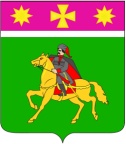 ШПАДМИНИСТРАЦИЯПОЛТАВСКОГО СЕЛЬСКОГО ПОСЕЛЕНИЯКРАСНОАРМЕЙСКОГО РАЙОНАП О С Т А Н О В Л Е Н И Еот 01.03.2019                                                                                                          № 51станица ПолтавскаяОб утверждении Порядка организации и проведения рейтингового голосования по отбору общественных территорий, подлежащих благоустройству в первоочередном порядке2020 году, на территории Полтавского сельского поселения Красноармейского районаВ целях реализации положений постановления Правительства Российской Федерации от 30 декабря 2017 года №1710 «Об утверждении государственной программы Российской Федерации «Обеспечение доступным и комфортным жильем и коммунальными услугами граждан российской Федерации», в соответствии с Федеральным законом от 6 октября 2003 года № 131-ФЗ «Об общих принципах организации местного самоуправления в Российской Федерации», Постановлением Правительства Российской Федерации от 10 февраля 2017  года № 169 «Об утверждении Правил предоставления и распределения субсидий из федерального бюджета бюджетам субъектов Российской Федерации на поддержку государственных программ субъектов Российской Федерации и муниципальных программ формирования современной городской среды», в целях реализации мероприятий по благоустройству территории Полтавского сельского поселения Красноармейского района в 2020 году, администрация Полтавского сельского поселения Красноармейского района п о с т а н о в л я е т:1.Утвердить Порядок организации и проведения рейтингового голосования по отбору общественных территорий, подлежащих благоустройству в первоочередном порядке в 2020 году (приложение).       2. Обнародовать настоящее постановление и разместить  его на официальном сайте администрации Полтавского сельского поселения Красноармейского района  в информационно - коммуникационной сети «Интернет».       3.Контроль за выполнением настоящего решения возложить на   заместителя главы Полтавского сельского поселения Красноармейского районаВ.А. Гористова.      4. Постановление вступает в силу со дня его обнародования.ГлаваПолтавского сельского поселенияКрасноармейского  района                                                                В.А. Побожий                                                        ПРИЛОЖЕНИЕ  №1УТВЕРЖДЕНпостановлением  администрацииПолтавского сельского  поселенияКрасноармейского  района           от 01.03.2019 № 51_ПОРЯДОКорганизации и проведения рейтингового  голосования по отбору общественных территорий, подлежащих благоустройству в первоочередном порядке в 2020 году, на территории Полтавского сельского поселения Красноармейского района1. Проведение голосования по отбору общественных территорий1.1.  Настоящий Порядок определяет механизм организации и проведения голосования по отбору общественных территорий, подлежащих благоустройству в первоочередном порядке (далее – общественные территории), сроки представления, рассмотрения и оценки предложений в целях определения перечня общественных территорий, подлежащих благоустройству в рамках реализации программы муниципального образования Полтавское сельское поселение Красноармейского района «Формирование современной городской среды Полтавского сельского поселения Красноармейского района на 2018-2022 годы» (с изменениями и дополнениями) (далее – муниципальная программа) в первоочередном порядке в 2020 году.  1.2.Голосование по отбору общественных территорий из перечня общественных территорий осуществляется не позднее 7 дней со дня истечения срока, установленного для ознакомления с дизайн-проектами.Дата проведения голосования по отбору общественных территорий устанавливается администрацией Полтавского сельского поселения Красноармейского района.1.3.Голосование по отбору общественных территорий на территории Полтавского сельского поселения Красноармейского района организуется общественной комиссией.1.4. Общественная комиссия:- обеспечивает изготовление документов для голосования (приложение №1) (бюллетени, опросные листы и другие формы печатаются на русском языке, наименования общественных территорий размещаются в документе для голосования в алфавитном порядке);- формирует территориальные счетные комиссии и оборудует пункты голосования (счетные участки)- рассматривает обращение граждан по вопросам, связанным с проведением голосования;- утверждает форма и содержание опросного листа;- осуществляет иные полномочия.    1.5.При формировании территориальной счетной комиссии учитываются предложения политических партий, иных общественных объединений, собраний граждан.Членами территориальной счетной комиссии не могут быть лица, являющиеся инициаторами выдвижения проектов благоустройства, по которым проводится голосование.      Количественный состав членов территориальных счетных комиссий определяется общественной комиссией и должен быть не менее трех членов комиссии.В составе территориальной счетной комиссии общественной комиссией назначаются председатель и секретарь территориальной счетной комиссии.Полномочия территориальной счетной комиссии прекращаются после опубликования (обнародования) результатов голосования.1.6.Документы для голосования и иная документация, связанная с подготовкой и проведением голосования, передаются в территориальные счетные комиссии.1.7.Голосование по общественным территориям проводится путем открытого голосования.Члены территориальных счетных комиссий составляет список граждан, пришедших на пункт голосования (счетный участок) (далее список).В список включаются граждане Российской Федерации. достигшие 14-летнего возраста и имеющие место жительство на территории Полтавского сельского поселения. В списке рекомендуется указывать фамилию, имя и отчество участника голосования, серия и номер паспорта (реквизиты иного документа, удостоверяющего личность в соответствии с законодательством Российской Федерации) участники голосования.В списке также предусматриваются:- графа для проставления участником голосования подписи за полученный им документ для голосования;- графа «Согласие на обработку персональных данных» для проставления участником голосования подписи о согласии участника голосования на обработку его персональных данных в соответствии с Федеральным законом от 27 июля 2006 года №152-ФЗ «О  персональных данных»;- графа для проставления подписи члена территориальной счетной комиссии, выдавшего документ для голосования участнику голосования.Участники голосования участвуют в голосовании непосредственно.Каждый участник голосования имеет один голос.Голосование проводится путем внесения участником голосования в документ для голосования любого знака в квадрат (квадраты), относящийся (относящиеся) к общественной территории (общественным территориям), в пользу которой (которых) сделан выбор.Участник голосования имеет право отметить в документе для голосования любое количество проектов, но не более чем указано в документе для голосования.1.8.Голосование по общественным территориям является рейтинговым и проводится на территориальных счетных участках.Для получения документа для голосования участник голосования предъявляет паспорт гражданина Российской Федерации или иной документ, удостоверяющий личность в соответствии с законодательством Российской Федерации, и ставит подпись в списке за получение документа для голосования, а также расписывается в подтверждении согласия на обработку его персональных данных.После этого в списке расписывается член территориальной счетной комиссии, выдавший участнику голосования документ для голосования.Член территориальной счетной комиссии разъясняет участнику голосования порядок заполнения документа для голосования. При этом участнику голосования разъясняется, что он имеет право проголосовать за любое количество проектов общественных территорий, но не более чем указано в документе для голосования.Участник голосования ставит любой знак (знаки) в квадрате (квадратах) напротив общественной территории (общественных территорий), за которую (которые) он собирается голосовать.После заполнения документа для голосования участник голосования отдает заполненный документ для голосования члену счетной комиссии, у которого он получил указанный документ для голосования.По окончании голосования все заполненные документы для голосования передаются председателю территориальной счетной комиссии, который несет ответственность за сохранность заполненных документов для голосования.1.9. Граждане и организации вправе самостоятельно проводить агитацию в поддержку общественной территории, определяя ее содержание, формы и методы, в том числе с учетом рекомендаций администрации Полтавского сельского поселения Красноармейского района.Агитационный период начинается со дня опубликования в средствах массовой информации решения о назначении голосования.2. Определение результатов голосования2.1.Подсчет голосов участников голосования осуществляется открыто и гласно и начинается сразу после окончания времени голосования.По истечении периода проведения голосования председатель территориальной счетной комиссии объявляет о завершении голосования, и территориальная счетная комиссия приступает к подсчету голосов участников голосования.При подсчете голосов имеют право присутствовать представители органов государственной власти, органов местного самоуправления, общественных объединений, представители средств массовой информации, иные лица, определенные решением общественной комиссии.Председатель территориальной сетной комиссии обеспечивает порядок при подсчете голосов.2.2. Перед непосредственным подсчетом голосов все собранные заполненные документы для голосования передаются председателю территориальной счетной комиссии. При этом фиксируется общее количество участников голосования, принявших участие в голосовании.Неиспользованные документы для голосования погашаются путем отрезания нижнего левого угла. Количество неиспользованных документов для голосования фиксируется в итоговом протоколе территориальной счетной комиссии.При непосредственном подсчете голосов данные, содержащиеся в документах для голосования, оглашаются и заносятся в специальную таблицу, которая содержит перечень всех общественных территорий, представленных в документах для голосования, после чего суммируются.Недействительные документы для голосования при подсчете голосов не учитываются. Недействительными считаются документы для голосования, которые не содержат отметок в квадратах напротив общественных территорий, и документы для голосования, в которых участник голосования отметил большее количество общественных территорий, чем предусмотрено документом для голосования, а также любые документы для голосования, по которым невозможно выявить действительную волю участника голосования. Недействительные документы для голосования подсчитываются и суммируются отдельно.В случае возникновения сомнений в определении мнения участника голосования в документе для голосования такой документ откладывается в отдельную пачку. По окончании сортировки территориальная счетная комиссия решает вопрос о действительности всех вызвавших сомнение документов для голосования, при этом на оборотной стороне документа для голосования указываются причины признания его действительным или недействительным. Эта запись подтверждается подписью председателя территориальной счетной комиссии.2.3.При равенстве количества голосов, отданных участниками голосования за два или несколько проектов благоустройства общественной территории, приоритет отдается проекту общественной территории, заявка на включение которого в голосование поступила раньше.2.4.После завершения подсчета действительные и недействительные документы для голосования упаковываются в отдельные пачки, мешки или коробки, на которых указываются номер счетного участка, число упакованных действительных и недействительных документов для голосования. Пачки, мешки или коробки с документами для голосования опечатываются и скрепляются подписью председателя территориальной счетной комиссии.2.5.После проведения всех необходимых действий и подсчетов территориальная счетная комиссия устанавливает результаты голосования на своем счетном участке. Эти данные фиксируются в итоговом протоколе территориальной счетной комиссии (приложение №2). Территориальная счетная комиссия проводит итоговое заседание, на котором принимается решение об утверждении итогового протокола территориальной счетной комиссии.Итоговый протокол территориальной счетной комиссии подписывается всеми присутствующими членами территориальной счетной комиссии. Экземпляр итогового протокола территориальной счетной комиссии передается председателем территориальной счетной комиссии в общественную комиссию.По решению общественной комиссии подсчет голосов участников голосования может осуществляться в общественной комиссии.2.6.Жалобы, обращение, связанные с проведением голосования, подаются в общественную комиссию. Комиссия регистрирует жалобы, обращения и рассматривает их на своем заседании в течение 3 дней – в период подготовки к голосованию, а в день голосования – в день обращения. В случае если жалоба поступила после проведения дня голосования,  она подлежит рассмотрению в течение 7 дней со дня поступления. По итогам рассмотрения жалобы, обращения заявителю направляется ответ в письменной форме за подписью председателя муниципальной общественной комиссии.2.7.В итоговом протоколе территориальной счетной комиссии о результатах голосования на счетном участке (в итоговом протоколе общественной комиссии об итогах голосования) указываются:-  число граждан, принявших участие в голосовании;- результаты голосования (итоги голосования) в виде рейтинговой таблицы общественных территорий, вынесенных на голосование, составленной исходя из количества голосов участников голосования, отданных за каждую территорию;- иные данные по усмотрению соответствующей комиссии.2.8.Установление итогов голосования по общественным территориям производится общественной комиссией на основании протоколов территориальных счетных комиссий и оформляется итоговым протоколом общественной комиссии (приложение №3).Установление итогов голосования общественной комиссией производится не позднее чем через 3 дня со дня проведения голосования.2.9.После оформления итогов голосования по общественным территориям председатель общественной комиссии представляет главе муниципального образования итоговый протокол результатов голосования, на территории которого проводилось голосование.2.10.Итоговый протокол общественной комиссии печатается на листах формата А4. Каждый лист итогового протокола должен быть пронумерован, подписан всеми присутствующими при установлении итогов голосования членами общественной комиссии, заверен печатью администрации Полтавского сельского поселения и содержать дату и время подписания протокола. Итоговый протокол общественной комиссии составляется в двух экземплярах. Время подписания протокола, указанное на каждом листе, должно быть одинаковым. Списки, использованные документы для голосования и протоколы территориальных счетных комиссий для голосования передаются на ответственное хранение в администрацию Полтавского сельского поселения Красноармейского района.2.11.Сведения об итогах голосования подлежат официальному опубликованию (обнародованию) в порядке, установленном для официального опубликования (обнародования) муниципальных правовых актов, и размещаются на официальном сайте администрации в информационно-телекоммуникационной сети «Интернет».Документация, связанная с проведением голосования, в том числе списки, протоколы территориальных счетных комиссий, итоговый протокол, в течении одного года хранятся в администрации Полтавского сельского поселения. а затем уничтожаются. Списки хранятся в сейфе либо ином специально приспособленном для хранения документов месте, исключающем доступ к ним посторонних лиц.Начальник отдела ЖКХ и благоустройстваадминистрацииПолтавского сельского поселенияКрасноармейского района                                                                  А.А. Белухина                                                    ПРИЛОЖЕНИЕ № 1к  Порядку организации и проведения рейтингового  голосования по отборуобщественных территорий, подлежащих благоустройству в первоочередном порядке в 2020 году,  на территории Полтавского сельского поселенияКрасноармейского районаПодписи двух членов территориальной счетной комиссии _______________ _______________                                                                     ПРИЛОЖЕНИЕ № 2к  Порядку организации и проведения рейтингового  голосования по отборуобщественных территорий, подлежащих благоустройству в первоочередном порядке в 2020 году,  на территории Полтавского сельского поселенияКрасноармейского районаФОРМАитогового протокола территориальной счетной комиссиио результатах рейтингового голосования по отбору общественныхтерриторий подлежащихблагоустройству в первоочередном порядкеЭкземпляр № ______Рейтинговое голосование по проектам благоустройстваобщественных территорий Полтавского сельского поселения,подлежащих благоустройству в первоочередном порядкев соответствии с муниципальной программы Полтавского сельского поселения Красноармейского района «Формирование современной городской среды Полтавского сельского поселения Красноармейского района на 2018-2022 годы»«_____»  ______________ 20 ___ годаИТОГОВЫЙ  ПРОТОКОЛтерриториальной счетной комиссии о результатах голосованияТерриториальная счетная комиссия № _______7. Наименование общественных территорий:Протокол подписан «____»  __________ 20 ___ года в _____ часов _____ минут                                                                     ПРИЛОЖЕНИЕ № 3к  Порядку организации и проведения рейтингового  голосования по отборуобщественных территорий, подлежащих благоустройству в первоочередном порядке в 2020 году,  на территории Полтавского сельского поселенияКрасноармейского районаФОРМАитогового протокола общественной комиссиио результатах рейтингового голосования по отбору общественныхтерриторий подлежащихблагоустройству в первоочередном порядкеЭкземпляр № ______Рейтинговое голосование по проектам благоустройстваобщественных территорий Полтавского сельского поселения,подлежащих благоустройству в первоочередном порядкев соответствии с муниципальной программы Полтавского сельского поселения Красноармейского района «Формирование современной городской среды Полтавского сельского поселения Красноармейского района на 2018-2022 годы»«_____»  ______________ 20 ___ годаИТОГОВЫЙ  ПРОТОКОЛобщественной комиссии об итогах голосованияОбщественная комиссия Полтавского сельского поселенияКрасноармейского района7. Наименование общественных территорий:Протокол подписан «____»  __________ 20 ___ года в _____ часов _____ минут                                           ПРИЛОЖЕНИЕ № 4к  Порядку организации и проведения рейтингового  голосования по отборуобщественных территорий, подлежащих благоустройству в первоочередном порядке в 2020 году,  на территории Полтавского сельского поселенияКрасноармейского районаСтраница  ______Подпись председателя ТСК        _________________Список граждан, принявших участие в голосовании по отбору общественных территорий, подлежащих благоустройствув первоочередном порядкепо адресу_______________________________________________* Граждане, не достигшие совершеннолетия, включаются в список граждан при условии дачи согласия на обработку его персональных данных законным представителем  Опросный лист для проведения голосования по отбору общественных территорий, подлежащихблагоустройству в первоочередном порядкеОпросный лист для проведения голосования по отбору общественных территорий, подлежащихблагоустройству в первоочередном порядкеОпросный лист для проведения голосования по отбору общественных территорий, подлежащихблагоустройству в первоочередном порядкеРАЗЪЯСНЕНИЕ О ПОРЯДКЕ ЗАПОЛНЕНИЯ ОПРОСНОГО ЛИСТАПоставьте любые знаки (знак) в пустых квадратах (квадрате) справа от наименования общественной территории (общественных территорий), в пользу которых сделан выбор.Участник голосования имеет право отметить в опросном листе любое количество общественных территорий.Опросный лист, который не содержит отметок в квадратах напротив общественных территорий, в котором невозможно выявить действительную волю участника голосования, считается недействительным.РАЗЪЯСНЕНИЕ О ПОРЯДКЕ ЗАПОЛНЕНИЯ ОПРОСНОГО ЛИСТАПоставьте любые знаки (знак) в пустых квадратах (квадрате) справа от наименования общественной территории (общественных территорий), в пользу которых сделан выбор.Участник голосования имеет право отметить в опросном листе любое количество общественных территорий.Опросный лист, который не содержит отметок в квадратах напротив общественных территорий, в котором невозможно выявить действительную волю участника голосования, считается недействительным.РАЗЪЯСНЕНИЕ О ПОРЯДКЕ ЗАПОЛНЕНИЯ ОПРОСНОГО ЛИСТАПоставьте любые знаки (знак) в пустых квадратах (квадрате) справа от наименования общественной территории (общественных территорий), в пользу которых сделан выбор.Участник голосования имеет право отметить в опросном листе любое количество общественных территорий.Опросный лист, который не содержит отметок в квадратах напротив общественных территорий, в котором невозможно выявить действительную волю участника голосования, считается недействительным.Фотография и наименование общественной территорииКраткое описание общественной территории Фотография и наименование общественной территорииКраткое описание общественной территории Фотография и наименование общественной территорииКраткое описание общественной территории 1. Число граждан, внесенных в списокголосования на момент окончанияголосования        __________________________цифрами и прописью2. Число документов для голосования,выданных территориальной счетнойкомиссией гражданам в день голосования__________________________цифрами и прописью3. Число погашенных документов для голосования__________________________цифрами и прописью4. Число заполненных документовдля голосования, полученныхчленами территориальной счетнойкомиссии__________________________цифрами и прописью5. Число документов для голосованиянедействительных__________________________цифрами и прописью6. Число действительных документов для голосования__________________________цифрами и прописью№ п/пНаименование общественной территорииКоличество голосов (цифрами/прописью)Председатель территориальнойсчетной комиссии______________________   __________  (Ф.И.О.)                                          (подпись)Секретарь территориальнойсчетной комиссии______________________   __________  (Ф.И.О.)                                          (подпись)Члены территориальной счетнойкомиссии:______________________   __________  (Ф.И.О.)                                          (подпись)______________________   __________  (Ф.И.О.)                                          (подпись)______________________   __________  (Ф.И.О.)                                          (подпись)______________________   __________  (Ф.И.О.)                                          (подпись)1. Число граждан, внесенных в списокголосования на момент окончанияголосования (заполняется на основании данных территориальных счетных комиссий)        __________________________цифрами и прописью2. Число документов для голосования,выданных территориальной счетнойкомиссией гражданам в день голосования (заполняется на основании данных территориальных счетных комиссий)__________________________цифрами и прописью3. Число погашенных документов для голосования (заполняется на основании данных территориальных счетных комиссий)__________________________цифрами и прописью4. Число документов для голосования,содержащихся в ящиках (заполняется на основании данных территориальных счетных комиссий)__________________________цифрами и прописью5. Число документов для голосованиянедействительных (заполняется на основании данных территориальных счетных комиссий)__________________________цифрами и прописью6. Число действительных документов для голосования (заполняется на основании данных территориальных счетных комиссий)__________________________цифрами и прописью№ п/пНаименование общественной территорииКоличество голосов (цифрами/прописью)Председатель муниципальнойобщественной комиссии______________________   _________  (Ф.И.О.)                                          (подпись)Секретарь муниципальной общественной комиссии______________________   _________  (Ф.И.О.)                                          (подпись)Члены муниципальной общественной комиссии:______________________   _________  (Ф.И.О.)                                          (подпись)______________________   _________  (Ф.И.О.)                                          (подпись)______________________   _________  (Ф.И.О.)                                          (подпись)№ п/пФамилия, имя, отчество, год рожденияСерия и номер паспорта гражданина (данные иного документа, заменяющего паспорт гражданина)Адрес места жительстваПодпись гражданина о согласии на обработку его персональных данных в соответствии с Федеральным законом от 27.07.2006 № 152-ФЗ «О персональных данных»*Подпись гражданина, получившего опросный лист, а также подтверждающая информированность о его праве принять участие в проводимом голосовании один разПодпись члена территориальной комиссии, выдавшего опросный лист